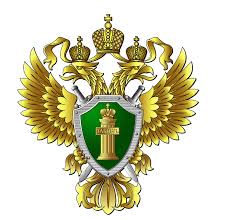 Прокурор разъясняет законСущественные изменения внесены в Уголовный Кодекс Российской ФедерацииВ Уголовном кодексе Российской Федерации уточнены статьи 116 "Побои" и 157 "Неуплата средств на содержание детей или нетрудоспособных родителей". Также УК РФ дополнен новыми статьями 116.1 "Нанесение побоев лицом, подвергнутым административному наказанию" и 158.1 "Мелкое хищение, совершенное лицом, подвергнутым административному наказанию".Так, новая редакция статьи 116 Уголовного кодекса РФ устанавливает ответственность за побои в отношении близких лиц, а равно из хулиганских побуждений, либо по мотивам политической, идеологической, расовой, национальной или религиозной ненависти или вражды либо по мотивам ненависти или вражды в отношении какой-либо социальной группы.При этом под близкими лицами понимаются близкие родственники, опекуны, попечители, а также лица, состоящие в свойстве с лицом, совершившем деяние, предусмотренное статьей, и лица, ведущие с ним общее хозяйство.Причинение побоев иным лицам образует состав административного правонарушения, предусмотренного вновь введенной статьей 6.1.1 Кодекса РФ об административных правонарушениях «Побои». Санкция статьи предусматривает наложение административного штрафа от 5 до 30 тысяч рублей, либо обязательные работы на срок от 60 до 120 часов, либо административный арест на срок от 10 до 15 суток.Кроме того, Уголовный кодекс РФ дополнен новой статьей 116.1 УК РФ, которая предусматривает, уголовную ответственность лиц, ранее подвергнутых административному наказанию за побои. Виновные лица наказываются штрафом в размере до 40 тысяч рублей или в размере заработной платы или иного дохода осужденного за период до 3 месяцев, либо обязательными работами до 240 часов, либо исправительными работами на срок до 6 месяцев, либо арестом на срок до 3 месяцев.Существенные  изменения внесены законодателем в ст.157 УК РФ, предусматривающую уголовную ответственность за злостное уклонение от уплаты средств на содержание детей или нетрудоспособных родителей. Так, установлена  ответственность за неоднократную неуплату средств на содержание несовершеннолетних детей либо нетрудоспособных родителей (алиментов). Единичные же случаи уклонения от уплаты алиментов также будут образовывать состав административного правонарушения, предусмотренного ст. 5.35.1 Кодекс РФ об административных правонарушениях, за совершение которого могут быть назначены обязательные работы на срок до 150 часов, либо административный арест на срок от 10 до 15 суток, либо штраф в размере 20 тысяч рублей.Также в разряд административных правонарушений включено мелкое хищение – (до 2,5 тысяч рублей), ответственность за которое наступает по ст. 7.27 Кодекса Российской Федерации об административных правонарушениях. Изменения вступили в силу с 15 июля 2016 года.